CHECKLIST EPI BATIMENT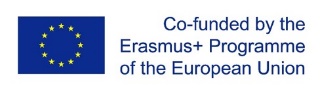 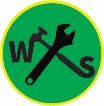 Utilisateurs:   Etudiants/apprentis du bâtiment, école et entreprisePourquoi:	pour la sécurité de l’étudiant Quand:	Avant et pendant la période de formation en entrepriseComment:	l’Enseignant signe la liste avant la période de formation en entrepriseL’étudiant et le tuteur d’entreprise signent la checklist tous les jours pendant la période de formation en entreprise.ECOLE/SITE: DATE:SIGNATURE:EPIPHOTOOBLIGATOIRE OUI/NONECOLEEMPLOYEURENTREPRISE D’ACCUEILETUDIANT/APPRENTIREMARQUESCHAUSSURES DE SECURITE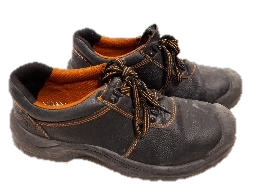 CASQUE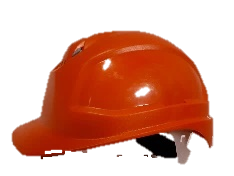 LUNETTES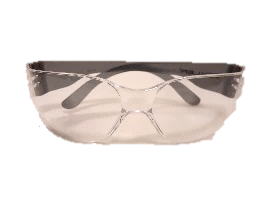 GANTS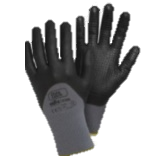 PROTECTION OREILLES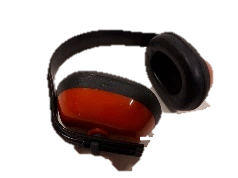 VESTE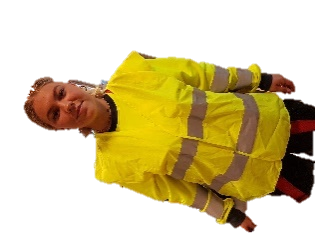 HARNAIS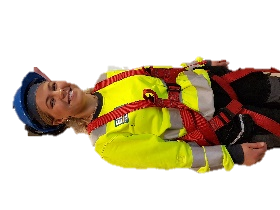 VÊTEMENT DE TRAVAIL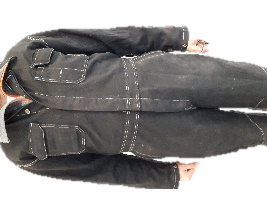 